Quand on parle d’« informatique », on pense souvent à « ordinateur ». Pourtant, l’informatique vient de la contraction des mots « information » et « automatique », qui traduisent le besoin pour l’Homme de traiter des informations de manière automatique. Le terme « ordinateur » n’est apparu qu’en 1955.Problème : Pourquoi les ordinateurs ont été conçus ? Comment expliquer leur évolution ?Identifier l’évolution d’un objet technique en fonction des besoins.Tu disposes de cartes « image » et de cartes « identité ». Regroupe chaque carte « image » avec sa carte « identité », et colle-les ensemble sur ton cahier.Identifier l’évolution des besoins.Dans les cartes « identité », relève les différents besoins liés à l’évolution de l’ordinateur :- …………………………………………………………………………………………- …………………………………………………………………………………………- …………………………………………………………………………………………- …………………………………………………………………………………………- …………………………………………………………………………………………- …………………………………………………………………………………………Construire une frise chronologique.Sur la frise ci-dessous, place uniquement les dates et les noms de chaque appareil.Trace d’abord des flèches verticales au bon endroit, puis écris les informations au bout des flèches.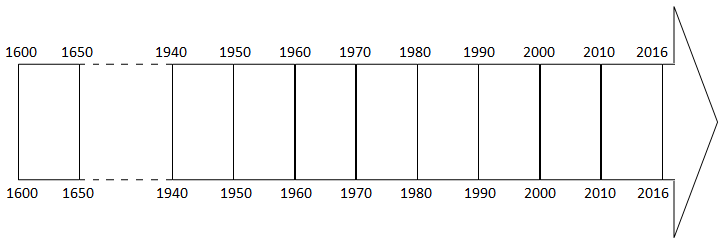 CARTES IMAGECARTES IDENTITETECHNOLOGIE 6èmeTECHNOLOGIE 6èmeNom et Prénom :                                                                 Date :SEANCE 3SEANCE 3Histoire d’un objet technique : l’ordinateurHistoire d’un objet technique : l’ordinateurJe saisD5Identifier l’évolution d’un objet en fonction des besoins (fonction d’usage).Identifier l’évolution d’un objet en fonction des besoins (fonction d’usage).Je saisD5Citer dans le temps les évolutions d’un objet technique.Citer dans le temps les évolutions d’un objet technique.Je saisD1Construire et utiliser une frise chronologique.Construire et utiliser une frise chronologique.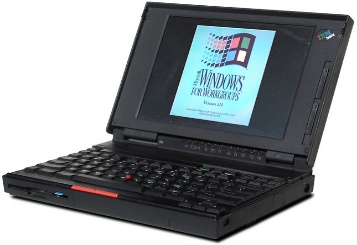 1642 – La PascalineInventée par Blaise Pascal pour réaliser des calculs en grande quantité : il voulait aider son père à calculer les finances de la Haute-Normandie1942 – ColossusPendant le 2nd guerre mondiale, les anglais inventent le 1er ordinateur partiellement programmable pour déchiffrer les codes ennemis.1946 – ENIAC 1er ordinateur totalement programmable, utilisable pour toutes sortes de calculs. Grande capacité de stockage d’informations.1956 – IBM 305 RAMAC1er ordinateur à disques durs, capable de stocker des millions de mots (5Mo). Sa tour comptait 50 disques de 61cm de diamètre.1965 – DEC PDP-8De la taille d’un frigo, il est plus compact et surtout 5 fois moins cher : c’est le 1er ordinateur vendu en grande quantité. On peut y connecter plusieurs périphériques.1974 – Xerox Alto1er ordinateur équipé d’une souris, d’un clavier, et d’un écran avec un menu et des fenêtres. Il est plus facile à utiliser.1976 – Appel 11er ordinateur avec une seule carte mère, capable de tout regrouper en 1 seul boitier : il est très compact. On peut le connecter à la télé.1981 – Orsborne 1C’est le 1er ordinateur portable, avec un processeur plus rapide et moins cher. C’était un prototype car l’écran était trop petit et il n’avait pas de batterie.1984 – Hello MacC’est le 1er ordinateur vraiment compact (mais non portable) et prêt à l’emploi, avec un bureau et des icônes. Il possédait un lecteur de disquette et une grande mémoire.1992 – IBM ThinkpadC’est la 1ère tablette/ordinateur portable de l’histoire ! Elle possédait un écran couleur de grande taille. C’est l’ancêtre des PC portable et des tablettes.1993 – Apple NewtonL’ancêtre de l’Ipad, c’est lui. C’est le 1er écran tactile de l’histoire à reconnaissance d’écriture (avec un stylet). Il tient dans la main.2010 – l’IpadConsommation faible, grande performance, fonctionnement entièrement tactile (pas besoin de souris ni clavier), facile à transporter.